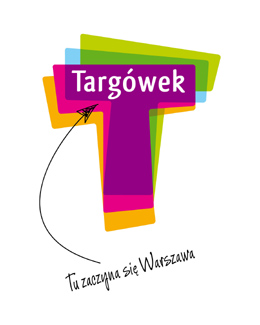 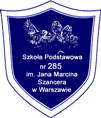 WARSZAWSKI KONKURS PLASTYCZNY„ZACZAROWANE OGRODYJANA MARCINA SZANCERA”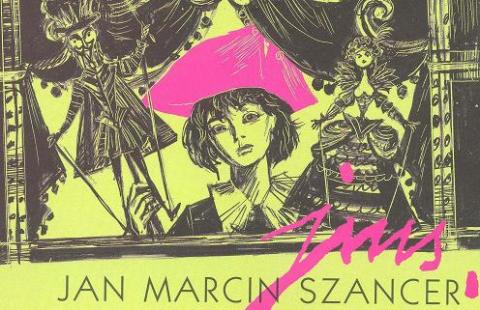 Zapraszamy uczniów klas I – VIII warszawskich szkół podstawowych do wzięcia udziału w czternastej edycji Warszawskiego Konkursu Plastycznego„Zaczarowane ogrody Jana Marcina Szancera”.Organizator konkursu:Szkoła Podstawowa nr 285 im. Jana Marcina Szancera03-254 Warszawa, ul. Turmoncka 20tel/fax. /22/ 811 40 55E - mail: sp285@edu.um.warszawa.pl  CELE KONKURSU:nawiązanie do bogactwa ilustratorskiego Patrona naszej szkoły Jana Marcina Szancera,rozbudzanie wrażliwości plastycznej,poszerzanie znajomości technik malarskich,promocja ucznia zdolnego – prezentacja poziomu artystycznego prac,konfrontacja pracy i osiągnięć nauczycieli plastyki. WARUNKI KONKURSU:w konkursie mogą brać udział uczniowie klas I – VIII warszawskich szkół podstawowych,praca ma być wykonana samodzielnie i nie może być powtórzeniem istniejących dzieł,każdy uczestnik może wykonać jedną pracę,szkoła może zgłosić 10 prac /po 5 w każdej kategorii wiekowej/,format prac A3 lub A4, oprawione w passe - partout /wykonane z kartonu,technika: - rysunkowa /piórko, tusz lub czarny długopis albo cienkopis/,	                - mieszana /rysunek tuszem + akwarela/,na odwrocie pracy należy umieścić następujące informacje:		      - imię i nazwisko ucznia,		      - wiek i klasę,	                - tytuł utworu,	                - imię i nazwisko opiekuna,	                - adres i telefon szkoły,organizator nie zwraca prac uczestnikom konkursu,prosimy o załączenie do prac listy uczestników (wydruk komputerowy),prace bez kompletnych danych nie wezmą udziału w konkursie.KRYTERIA OCEN PRAC KONKURSOWYCH:interpretacja własna tematu,walory artystyczne i kompozycja,swobodne posługiwanie się wybranymi technikami,estetyka wykonania,prace będą oceniane w kategoriach klas I – III i IV – VIIITERMIN I MIEJSCE SKŁADANIA PRAC: – do  30.04.2022r.  w sekretariacie szkołyKomisja konkursowa powołana przez organizatora wyłoni spośród przedstawionych prac najlepiej wykonane ilustracje, ich autorzy otrzymają nagrody               i wyróżnienia, a prace zostaną wyeksponowane na terenie szkoły. O wynikach konkursu i terminie wręczenia nagród placówki zostaną powiadomione mailem.Objęcie patronatem niniejszego konkursu  przez Mazowieckiego Kuratora Oświaty nie oznacza wpisania tego przedsięwzięcia na listę tzw. konkursów kuratoryjnych realizowanych w ramach rozporządzenia Ministra Edukacji Narodowej i Sportu z dnia 29 stycznia 2002 r. w sprawie organizacji oraz sposobu przeprowadzania konkursów, turniejów i olimpiad (Dz. U. z 2002 r., Nr 13 poz. 125 ze zm.). Przeczytajcie proponowane teksty, wybierzcie jeden z nich i zilustrujcie go przy użyciu środków plastycznych stosowanych przez patrona naszej szkoły             Jana Marcina Szancera.Tekst 1.ANDRZEJ GRZYBWIOSNA
Do lasu przyszła wiosna-
W koszyku z mgły porannej
Zielenie przyniosła,
Mchom po długiej zimie
Grzywki i brody czesze,
Pędzelkiem z promyków marcowego słonka
Maluje listki brzozie,
Leszczynie z żółcieni
Wiotkie wiesza wisiory,
Sosnom i świerkom bursztynowe
Na czubkach rozpala lampiony.
Krząta się wiosna po lesie,
Białą sasanką dzwoni:
Pobudka, pobudka!
Po lesie
Dzięcioła stukanie
Echo niesie.Tekst 2.
L.F.BAUM

CZARNOKSIĘŻNIK ZE SZMARAGDOWEGO GRODU- NARADA Z MANCZKINAMI (FRAGMENT)
Wokoło rozciągały się prześliczne trawniki o delikatnej zieleni, obramowane pięknymi, starymi drzewami, których gałęzie uginały się pod ciężarem wspaniałych, soczystych owoców. Klomby niezwykłych kwiatów mieniły się wszystkimi barwami, a przepysznie upierzone ptaki śpiewały wśród zielonych brzegów i szepczące coś głosem pełnym słodyczy do małej dziewczynki, która mieszkała tak długo wśród wyschłych, szarych prerii.Załącznik nr 1KARTĘ ZGŁOSZENIOWĄ PROSZĘ WYPEŁNIĆ DRUKOWANYMI LITERAMI!KARTA ZGŁOSZENIOWA …………………….………………(pieczątka szkoły)Załącznik nr 2OŚWIADCZENIE OPIEKUNA UCZESTNIKA KONKURSUŚwiadomie i dobrowolnie wyrażam zgodę na przetwarzanie przez Organizatora moich danych osobowych (w zakresie imienia i nazwiska, adresu e-mail, Szkoła – miejsce zatrudnienia) zgodnie z przepisami rozporządzenia Parlamentu Europejskiego i Rady (UE) 2016/679 z dnia 27 kwietnia 2016 r. w sprawie ochrony osób fizycznych w związku z przetwarzaniem danych osobowych i w  sprawie swobodnego przepływu takich danych oraz uchylenia dyrektywy 95/46/WE (ogólne rozporządzenie o ochronie danych) (Dz. Urz. UE L 119 z 04.05.2016 z późn. zm.) dalej jako RODO, w celach związanych z przeprowadzeniem konkursu zgodnie z jego Regulaminem. Oświadczam, że zapoznałem się z treścią klauzuli informacyjnej dotyczącej przetwarzania moich danych osobowych przez Organizatora, pozyskanych w celu udziału w konkursie. Oświadczam, że zapoznałem/zapoznałam się z treścią Regulaminu konkursu, który rozumiem
 i w pełni akceptuję…………………………………………………………….data i czytelny podpis nauczycielaKLAUZULA INFORMACYJNA O PRZETWARZANIU DANYCH OSOBOWYCH OPIEKUNA UCZESTNIKA KONKURSUZgodnie z art. 13 ust. 1 i ust. 2 ogólnego rozporządzenia Parlamentu Europejskiego i Rady (UE) 2016/679 z 27 kwietnia 2016 r. w sprawie ochrony osób fizycznych w związku 
z przetwarzaniem danych osobowych i w sprawie swobodnego przepływu takich danych                          oraz uchylenia dyrektywy 95/46/WE (ogólne rozporządzenie o ochronie danych dalej jako RODO)                  (Dz. U. UE. L. z 2016 r. Nr 119, z późn. zm.) Organizator konkursu informuje, że:Administrator danych osobowychAdministratorem, czyli podmiotem decydującym o celach i środkach przetwarzania Pani/Pana danych osobowych  jest organizator konkursy tzn. Szkoła Podstawowa nr 285 im. Jana Marcina Szancera                       z siedzibą w Warszawie przy ul. Turmonckiej 20.Z Administratorem może się Pani/Pan skontaktować się poprzez adres e-mail: sp285@edu.um.warszawa.pl lub pisemnie na adres korespondencyjny: Szkoła Podstawowa nr 20, 
ul. Turmoncka 20, 03-254 Warszawa.2.     Inspektor Ochrony Danych OsobowychW sprawach z zakresu ochrony danych osobowych możliwy jest kontakt z inspektorem ochrony danych za pośrednictwem poczty elektronicznej iod_as@dbfotargowek.pl.3.     Cele i podstawy prawne przetwarzania danych osobowychW celach związanych z przeprowadzeniem konkursu, Administrator będzie przetwarzać Pani/Pana dane osobowe na podstawie wyrażonej przez Panią/Pana zgody na przetwarzanie danych osobowych.Przetwarzanie danych osobowych w oparciu o zgodę osoby, której dane dotyczą stanowi o zgodnym z prawem przetwarzaniu tych danych osobowych - art. 6 ust. 1 lit. a RODO. Cofnięcie zgody nie wpływa na zgodność z prawem przetwarzania, którego dokonano na podstawie zgody przed jej wycofaniem. 4.    Okres przetwarzania danych osobowych Pani/Pana dane osobowe będą przetwarzane do czasu odwołania Pani/Pana zgody i/lub przez okresy przewidziany przepisami prawa w tym zakresie, w tym przez okres przechowywania dokumentacji określony w przepisach powszechnych i uregulowaniach wewnętrznych Administratora w zakresie archiwizacji dokumentów, a także w okresie dochodzenia roszczeń wynikających z przepisów prawa.5.    Odbiorcy danych osobowychPani/Pana dane osobowe mogą zostać udostępnione innym odbiorcom, jeżeli będzie wynikać                    to z przepisów prawa. Pani/Pana dane osobowe będą udostępniane podmiotom przetwarzającym dane w imieniu Administratora (podmioty przetwarzające), np. podmioty uczestniczące w organizacji konkursu, podmioty świadczące pomoc prawną, usługi informatyczne, usługi niszczenia dokumentów, jak również inni administratorzy danych osobowych przetwarzający dane we własnym imieniu, np. podmioty prowadzące działalność pocztową lub kurierską.6.     Prawa osób, których dane dotyczą:Zgodnie z RODO, przysługuje Pani/Panu:prawo dostępu do danych osobowych;prawo do sprostowania/poprawiania danych osobowych;prawo do usunięcia danych osobowych;Posiada Pani/Pan prawo do wniesienia skargi do Prezesa Urzędu Ochrony Danych Osobowych                   na niezgodne z prawem przetwarzanie Pani/Pana danych osobowych.Zgodnie z art. 21 RODO nie przysługuje Pani/Panu prawo sprzeciwu, wobec przetwarzania danych osobowych, gdyż podstawą prawną przetwarzania danych osobowych jest art. 6 ust. 1 lit. a RODO.7.     Informacja o wymogu/dobrowolności podania danych osobowychPodanie Pani/Pana danych osobowych ma charakter dobrowolny, ale jest niezbędne                                 do przeprowadzenia konkursu.8.     Zautomatyzowane podejmowanie decyzjiW oparciu o Pani/Pana dane osobowe Administrator nie będzie podejmował zautomatyzowanych decyzji, w tym decyzji będących wynikiem profilowania.  Administrator nie przewiduje przekazywania Pani/Pana danych osobowych do państwa trzeciego (tj. państwa, które nie należy do Europejskiego Obszaru Gospodarczego obejmującego Unię Europejską, Norwegię, Liechtenstein i Islandię) ani do organizacji międzynarodowych.Załącznik nr 3ZGODA NA UDZIAŁ DZIECKA W KONKURSIEWyrażam zgodę na udział mojego dziecka ………………………………………………………………………………………………………w Warszawskim Konkursie Plastycznym „Zaczarowane ogrody Jana Marcina Szancera” organizowanym przez Szkołę Podstawową nr 285 im. Jana Marcina Szancera w Warszawie.ZGODA NA PRZETWARZANIE DANYCH OSOBOWYCHWyrażam zgodę na przetwarzanie danych osobowych dziecka …………………………………………………………………………………….……………… ,( imię i nazwisko dziecka)którego jestem przedstawicielem ustawowym/osobą uprawnioną do reprezentowania dziecka,                        w zakresie danych: imię i nazwisko, wiek, klasa, szkoła przez Szkołę Podstawową nr 285 im. Jana Marcina Szancera w Warszawie z siedzibą w Warszawie  przy ul. Turmonckiej 20 w celu przeprowadzenia konkursu.ZGODA NA PRZETWARZANIE WIZERUNKUORAZ JEGO ROZPOWSZECHNIANIEWyrażam  zgodę / nie wyrażam zgody* na przetwarzanie przez .Szkołę Podstawową nr 285 im. Jana Marcina Szancera z siedzibą w Warszawie, przy ul. Turmonckiej 20 wizerunku dziecka …………………….............................…….., w stosunku do którego oświadczam, iż jestem opiekunem prawnym, który to wizerunek został utrwalony w postaci fotografii cyfrowej wykonanej podczas etapu międzyszkolnego i w czasie podsumowania konkursu.Jednocześnie wyrażam zgodę na nieodpłatne rozpowszechnianie ww. wizerunku w celu propagowania talentów oraz w celach archiwizacyjnych, na stronie internetowej Szkoły Podstawowej nr 285 im. Jana Marcina Szancera w Warszawie www. sp285waw.edupage.org.1.	Oświadczam, że zapoznałem się/ zapoznałam się z treścią klauzuli informacyjnej dotyczącej przetwarzania moich danych osobowych i danych osobowych dziecka przez Szkołę Podstawową 
nr 285 im. Jana Marcina Szancera z siedzibą w Warszawie przy ul. Turmonckiej 20 pozyskanych 
w wyżej wymienionym celu.2.	Zostałem poinformowany o prawie cofnięcia wyżej wyrażonej zgody. Cofnięcie przeze mnie wyżej wyrażonej zgody nie wpływa na zgodność z prawem przetwarzania, którego dokonano                     na podstawie zgody przed jej wycofaniem.*niewłaściwe skreślić………………………………………………………………………………………………(data i czytelny podpis osoby składającej oświadczenie)KLAUZULA INFORMACYJNA O PRZETWARZANIU DANYCH OSOBOWYCH( W TYM WIZERUNKU) UCZESTNIKÓW KONKURSU Zgodnie z art. 13 ust. 1 i ust. 2 ogólnego rozporządzenia Parlamentu Europejskiego i Rady (UE) 2016/679  z 27 kwietnia 2016 r. w sprawie ochrony osób fizycznych w związku  
z przetwarzaniem danych osobowych i w sprawie swobodnego przepływu takich danych                         oraz uchylenia dyrektywy 95/46/WE (ogólne rozporządzenie o ochronie danych dalej jako RODO)                    (Dz. U. UE. L. z 2016 r. Nr 119, z późn. zm. ) Organizator Konkursu informuje, że:1.     Administrator danych osobowychAdministratorem, czyli podmiotem decydującym o celach i środkach przetwarzania Pani/Pana danych osobowych i danych osobowych dziecka jest organizator konkursy tzn. Szkoła Podstawowa nr 285 im. Jana Marcina Szancera z siedzibą w Warszawie przy ul. Turmonckiej 20.Z Administratorem może się Pani/Pan skontaktować się poprzez adres e-mail: sp285@edu.um.warszawa.pl lub pisemnie na adres korespondencyjny: Szkoła Podstawowa   nr 20, ul. Turmoncka 20, 03-254 Warszawa.Inspektor Ochrony Danych OsobowychW sprawach z zakresu ochrony danych osobowych możliwy jest kontakt z inspektorem ochrony danych za pośrednictwem poczty elektronicznej iod_as@dbfotargowek.pl.3.     Cele i podstawy prawne przetwarzania danych osobowychW celach związanych z udziałem dziecka i przeprowadzeniem Konkursu Administrator będzie przetwarzać Pani/Pana dane osobowe i dane osobowe dziecka na podstawie wyrażonej przez Panią/Pana zgody na przetwarzanie danych osobowych.W przypadku wyrażenia przez Pani/Pana zgody na wykorzystanie wizerunku dziecka administrator będzie przetwarzał wizerunek dziecka celach promocyjno- informacyjnych oraz dokumentujących działalność placówki, wynikających z jej zadań statutowych w ramach świadczonych usług 
w zakresie edukacji w tym propagowania osiągnięć i talentów uczniów.Przetwarzanie danych osobowych w tym wizerunku dziecka w oparciu o zgodę osoby, której dane dotyczą lub osoby uprawnionej do jej reprezentowania stanowi o zgodnym z prawem przetwarzaniu tych danych osobowych w oparciu o przesłankę legalności przetwarzania danych osobowych,                                 o której mowa w art. 6 ust. 1 lit. a RODO. W każdej chwili przysługuje Pani/Panu prawo do wycofania wyrażonej zgody, cofnięcie zgody nie wpływa na zgodność z prawem przetwarzania, którego dokonano na podstawie zgody przed jej wycofaniem. Cofnięcie zgody na przetwarzanie danych osobowych jest równoznaczne z rezygnacją z udziału dziecka w Konkursie.Zgoda na wykorzystanie wizerunku ma charakter dobrowolny i nie ma wpływu na udział dziecka 
w Konkursie. 4.    Okres przetwarzania danych osobowychPani/Pana dane osobowe i dane osobowe dziecka, w tym dotyczące jego wizerunku będą przetwarzane do czasu odwołania Pani/Pana zgody i/lub przez okresy przewidziane przepisami prawa w tym zakresie, w tym przez okres przechowywania dokumentacji określony w przepisach powszechnych i uregulowaniach wewnętrznych administratora w zakresie archiwizacji dokumentów, a także w okresie dochodzenia roszczeń wynikających z przepisów prawa.5.    Odbiorcy danych osobowychWizerunek dziecka zostanie rozpowszechniony na podstawie wyrażonej przez Panią/Pana zgody.Pani/Pana dane osobowe i dane osobowe dziecka w pozostałym zakresie mogą zostać udostępnione innym odbiorcom, jeżeli będzie wynikać to z przepisów prawa. Pani/Pana dane osobowe i dane osobowe dziecka w pozostałym zakresie mogą być także udostępniane podmiotom przetwarzającym dane w imieniu administratora (podmioty przetwarzające), np. podmioty uczestniczące w organizacji konkursu, podmioty świadczące pomoc prawną, usługi informatyczne, usługi niszczenia dokumentów, jak również inni administratorzy danych osobowych przetwarzający dane we własnym imieniu, np. podmioty prowadzące działalność pocztową lub kurierską.6.     Prawa osób, których dane dotyczą:Zgodnie z RODO, przysługuje Pani/Panu:1)	prawo dostępu do danych osobowych i otrzymania ich kopii;2)	prawo do sprostowania/poprawiania danych osobowych;3)	prawo do usunięcia danych osobowych;Posiada Pani/Pan prawo do wniesienia skargi do Prezesa Urzędu Ochrony Danych Osobowych 
na niezgodne z prawem przetwarzanie Pani/Pana danych osobowych i danych osobowych dziecka. Zgodnie z art. 21 RODO nie przysługuje Pani/Panu prawo sprzeciwu, wobec przetwarzania danych osobowych, gdyż podstawą prawną przetwarzania danych osobowych jest art. 6 ust. 1 lit. a RODO.7.     Informacja o wymogu/dobrowolności podania danych osobowychPodanie Pani/Pana danych osobowych i danych osobowych dziecka ma charakter dobrowolny,
ale jest niezbędne do udziału dziecka w Konkursie. Zgoda na wykorzystanie wizerunku ma charakter dobrowolny i nie ma wpływu na udział dziecka w Konkursie. 8.    Zautomatyzowane podejmowanie decyzjiW oparciu o Pani/Pana dane osobowe Administrator nie będzie podejmował wobec Pani/Pana zautomatyzowanych decyzji, w tym decyzji będących wynikiem profilowania.  Administrator nie przewiduje przekazywania Pani/Pana danych osobowych do państwa trzeciego 
(tj. państwa, które nie należy do Europejskiego Obszaru Gospodarczego obejmującego Unię Europejską, Norwegię, Liechtenstein i Islandię) ani do organizacji międzynarodowych.SZKOŁA PODSTAWOWA NR ……….Adres……………………………………………………………………………………………….E-mail:……………………………………………………..Tel. kontaktowy …………………………………………SZKOŁA PODSTAWOWA NR ……….Adres……………………………………………………………………………………………….E-mail:……………………………………………………..Tel. kontaktowy …………………………………………SZKOŁA PODSTAWOWA NR ……….Adres……………………………………………………………………………………………….E-mail:……………………………………………………..Tel. kontaktowy …………………………………………SZKOŁA PODSTAWOWA NR ……….Adres……………………………………………………………………………………………….E-mail:……………………………………………………..Tel. kontaktowy …………………………………………SZKOŁA PODSTAWOWA NR ……….Adres……………………………………………………………………………………………….E-mail:……………………………………………………..Tel. kontaktowy ………………………………………… L.p.Imię i nazwisko autora pracyWiek           i klasaTytuł utworu, do którego została wykonana pracaImię i nazwisko opiekuna1.2.3.4.5.6.7.8.9.10.